РАЗДЕЛ VМЕТОДИКА ЗА ОЦЕНКА НА ОФЕРТИТЕ ЗА УЧАСТИЕ в обществена поръчка по чл. 20, ал. 1, т.1  от ЗОП – открита процедура с предмет:Изпълнение на строително-монтажни работи на обект „Ремонт на сградата и околното пространство на Пантеон на възрожденците, гр. Русе“Критерий за възлагане: Оптимално съотношение качество/цена въз основа на:Цена и качествени показателиМетодика за определяне на комплексната оценка:Основната цел при съставянето на методиката и критериите за оценяване е да бъде избрана икономически най-изгодната оферта, т.е. участник, чиято оферта в най-голяма степен отговаря на предварително обявените от възложителя условия. Класирането на допуснатите до оценка оферти се извършва на база получената от всяка оферта „Комплексна оценка” (КО). Максималният брой точки, който може да получи дадена оферта е 100 точки.На първо място се класира участникът с най-висока комплексна оценка на офертата. Когато комплексните оценки на две или повече оферти са равни, с предимство се класира офертата, в която се съдържат по-изгодни предложения, преценени в следния ред:1. по-ниска предложена цена;2. по-изгодно предложение за размера на разходите, сравнени в низходящ ред съобразно тяхната тежест;3. по-изгодно предложение по показатели извън посочените по т. 1 и т. 2, сравнени в низходящ ред съобразно тяхната тежест.В случай, че участниците не могат да бъдат класирани в съответствие с горния ред, комисията провежда публично жребий за определяне на изпълнител между класираните на първо място оферти.Класирането на офертите се извършва по комплексна оценка, изчислена на база показателите за оценка на офертата, като се търси икономически най-изгодната оферта. Комплексната оценка (КО) на офертата на участника се изчислява по формулата:КО = К1+ К2Максимално възможна оценка 100 точки.2. Показатели за оценка на офертите:К1 -предлагана цена, в лева без включен ДДС,К2 – Срок за изпълнение на поръчката.Показатели за оценка на офертите: Показател К1 – „ПРЕДЛАГАНА ЦЕНА“ с относителна тежест 50%Оценката на всеки участник се формира при спазване на следната формула:Минималнапредложена ценаК1 = ______________________ х 50Предлагана от участникаценаМинималната предложена цена е общата цена без ДДС съгласно Ценовото предложение на участника, предложил най- ниска обща цена. Предлаганата от участника цена е предложената крайна обща цена без ДДС съгласно Ценовото предложение на съответния участник. Всички предложения на участниците по показателя К1 следва да бъдат с положителна стойност и различни от “0” (нула). Участници предложили цена за изпълнение, надвишаваща определената максимална стойност на поръчката ще бъдат отстранени от участие в процедурата.Показател К2 - „СРОК ЗА ИЗПЪЛНЕНИЕ НА ПОРЪЧКАТА“Оценката на всеки участник се формира при спазване на следната формула:Най-кратък предложен срок за СМРК2 =          ______________________  х 50Предложен от участникаСрок за СМРНай-краткият предложен срок за изпълнение на СМР е съгласно Предложението за изпълнение на участника, предложил най-кратък срок за изпълнение.Предложеният от участника срок за изпълнение е предложеният срок, съгласно Предложението за изпълнение на съответния участник.Участниците следва да предложат срок, различен от “0”, измерим в цяло число в календарни дни. При предложен срок, неотговарящ на някое от посочените изисквания, участникът се отстранява от участие.Показател „Срок за изпълнение на поръчката“ е показател, отразяващ тежестта на предложения от участника най-кратък срок за изпълнение на поръчката в календарни дни при график, напълно съобразен с техническото предложение на участника, показващ изпълнението на дейностите по предмета на поръчката. Максималната оценка по този показател получава тази оферта, в която е предложен най-кратък срок за изпълнение в календарни дни/ при график напълно съобразен с предложената организация на изпълнението.Ще бъдат отстранени предложения, в които срокът за изпълнение е предложен в различна мерна единица, и/или е констатирано разминаване между предложения срок за изпълнение и Линейния график, и/или е предложен срок за изпълнение, който надвишава максимално определения срок, съгласно условията в указанията за подготовка на офертите. Изчисляване на Комплексната оценка (КО):Формулата по която се изчислява „Комплексната оценка” за всеки участник е:КО = К1 + К2 При извършване на оценяването по съответните показатели на оценка ще се използва закръгляване до втория знак след десетичната запетая.На първо място се класира участникът събрал най-много точки по комплексна оценка (КО), където КО има максимална стойност 100 точки. В случай че комплексните оценки на две или повече оферти са равни, за определяне на изпълнител се прилагат правилата на чл. 58 ППЗОП.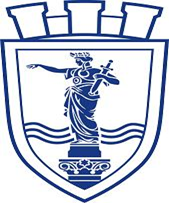 ОБЩИНА РУСЕгр. Русе, пл. Свобода 6, Телефон: 00359 82 881 725 , факс: 00359 82 834 413, www.ruse-bg.eu, mayor@ruse-bg.eu Профил на купувача: http://ruse-bg.eu/bg/zop2016/586/index.html